al servicio del remolque cerrado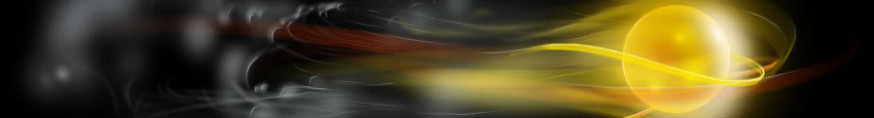 DECLARACION JURADA YO DON…………………………………………………………..CON D.N.I.………………………………..Y DOMICILIO: ………………………………………………………………..CP:…………………..  PROVINCIA DE: …………………………………..JURO Y FIRMO DICHO DOCUMENTO DECLARANDO QUE DICHO REMOLQUE ME PERTENECE LEGALMENTE Y NO ES DE PROCEDENCIA ILEGAL  POR LO QUE ME HAGO RESPONSABLE DE TODO TIPO DE RECLAMACION LEGAL A ESTE EFECTO FECHA:                                                    FIRMA:                                    TELEFONO DE CONTACTO: